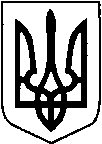 КИЇВСЬКА ОБЛАСТЬТЕТІЇВСЬКА МІСЬКА РАДАVІІІ СКЛИКАННЯ ДЕВ'ЯТНАДЦЯТА       СЕСІЯ  ПРОЕКТ   Р І Ш Е Н Н Я 11 квітня 2023 року                                                                            №  -19 -VIIІПро внесення змін до рішення Дванадцятої сесії Тетіївської міської ради № 538-12-VIIІ від 02.12.2021 року «Про продаж земельної ділянки сільськогосподарського призначення для ведення фермерського господарства»         Керуючись статтями 12, 92 Земельного кодексу України,  статтею 26 Законом України «Про місцеве самоврядування в Україні», Тетіївська міська рада ВИРІШИЛА :1. Внести зміни у рішення 12 сесії Тетіївської міської ради 8 скликання №538-12-VIIІ «Про продаж земельної ділянки сільськогосподарського призначення для ведення фермерського господарства» пункт 1 доповнити підпунктом 1.3 такого змісту:1.3 Припинити право постійного користування Журбі Сергію Володимировичу на земельну ділянку сільськогосподарського призначення, що розташована за адресою: Київська  обл., Білоцерківський р-н,  с.Горошків,  площею 20,4049 га, кадастровий номер 3224682000:05:006:0029 для ведення  фермерського господарства після укладення договору купівлі-продажу землі та державної реєстрації права власності на земельну ділянку за Журбою Сергієм Володимировичем.пункт 2 доповнити підпунктом 2.3 такого змісту:2.3 Припинити право постійного користування Демцюрі Володимиру Миколайовичу на земельну ділянку сільськогосподарського призначення, що розташована за адресою: Київська  обл., Білоцерківський р-н,  с.Дібрівка  площею 37,8 га, кадастровий номер 3224683200:07:010:0001 для ведення  фермерського господарства після укладення договору купівлі-продажу землі та державної реєстрації права власності на земельну ділянку за Демцюрою Володимиром Миколайовичем.      2.Контроль за виконанням даного рішення покласти на постійну депутатську комісію з питань регулювання земельних відносин, архітектури, будівництва та охорони навколишнього середовища  (голова комісії - Крамар О.А.) та на першого заступника міського голови Кизимишина В.Й.                Міський голова                                               Богдан БАЛАГУРА